ŠKOLNÍ VÝLET X-PARK Františkov – Jeseníky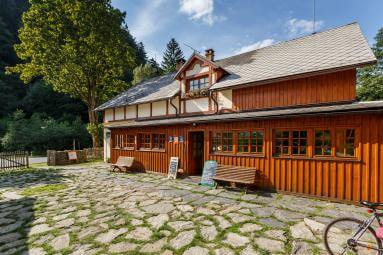 Kdy          21. 6. 2021Odjezd    v 9,00 h vlastním autobusem z parkoviště                                                                     za Yesenkou                v 9,00 h vlakem – starší děti (dle počtu)Návrat     v 13,00 – Motýlci – vlakem                 v 14,00 – 15,00 – Broučci, SovičkyJídlo        zajištěnoCena        100,- KčS sebou   batůžek s pláštěnkou a malou lahvičkou pití,                kdo chce dobrůtku na cestu, sportovní               obuv a oblečení + GUMÁKY! Ranní svačina v MŠ bude od 7,30 – 8,15 h! Prosíme o včasný příchod do MŠ!